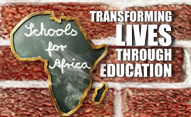 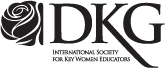 Schools for AfricaDonate by March 10, 2023 to be acknowledged at the April Lambda State convention.Once the form is received, a certificate will be sent to chapters donating $250 or more. All contributions are greatly appreciated!If you have any questions or concerns you can call or text Pat at:	 708.359.1412         2945 Birch Road, Homewood, IL 60430Thank you for your support.Chapter Name_______________________   # _______Date_________________________________Amount of Donation_________________________________Sent by_________________________________Position in chapter_________________________________Address__________________________________________________________________Email__________________________________________________________________